EVENTOS ENERO 2023ENTREGA DE JUGUETES A LOS NIÑOS DE EL GRULLO Y COMUNIDADES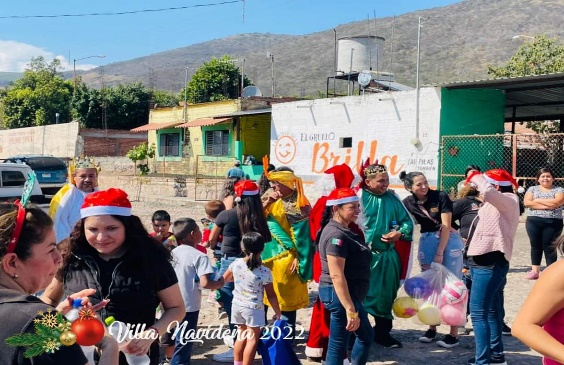 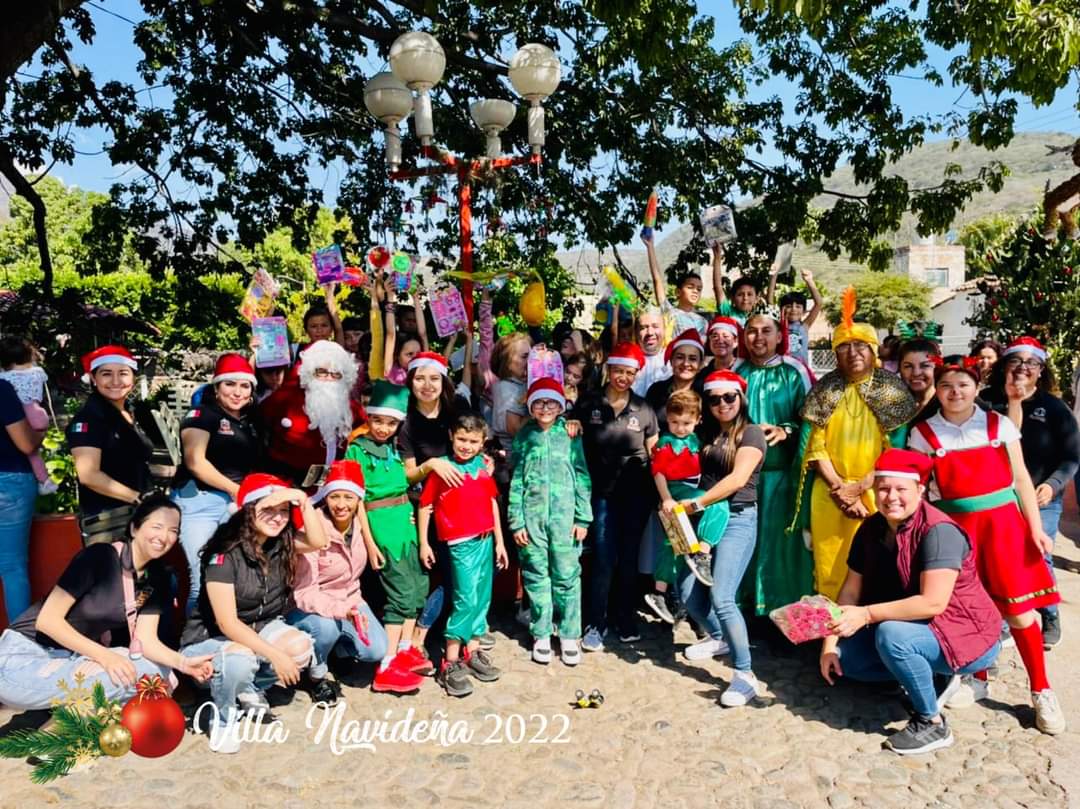 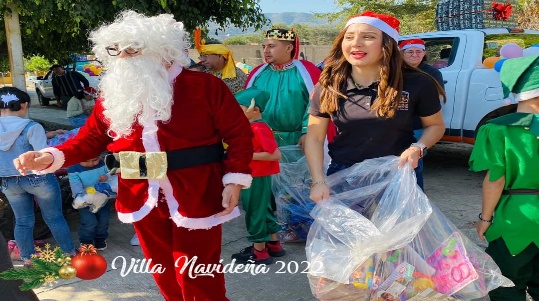 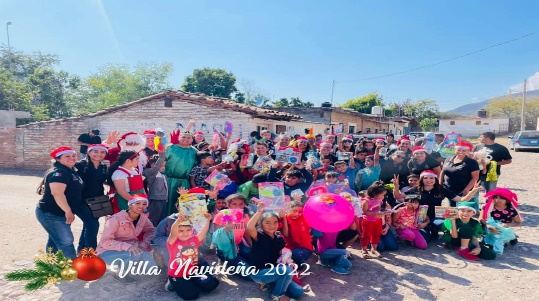 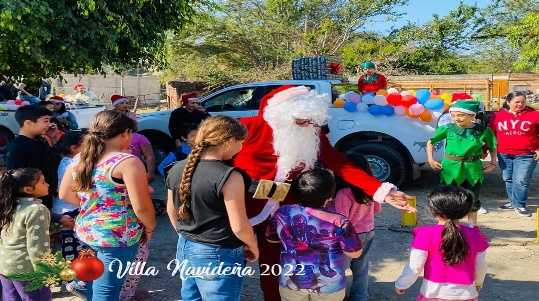 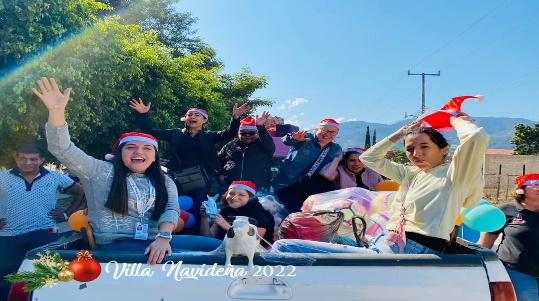 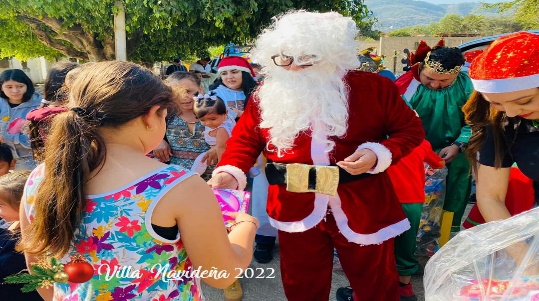 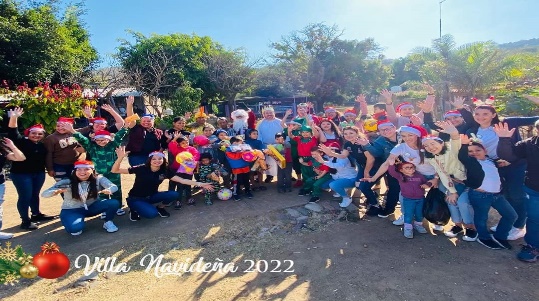 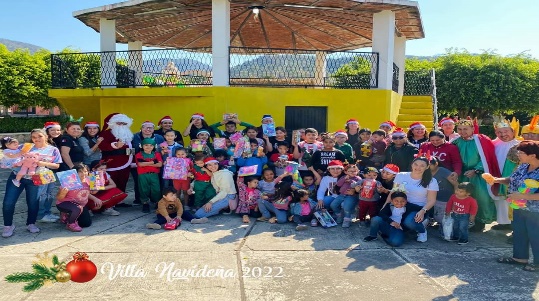 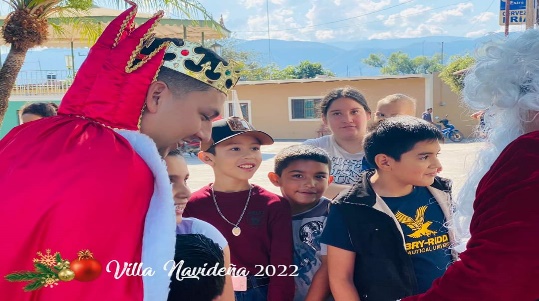 